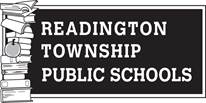 IAQ Building Report Log								School Name: Three Bridges SchoolDates (from):September 2, 2014(to):June 19, 2015Address 480 Main Street, Three Bridges, NJ 08887Completed by (name):Donald Race, IAQ CoordinatorCompleted by (name):Donald Race, IAQ CoordinatorFile NumberDateProblem LocationSummary of InvestigationOutcome/Comments (use more than one line if needed)Log Entry by (initials)0015/7/2015Room 222Temperature Issues Replacement of Thermostat and sensorsDR